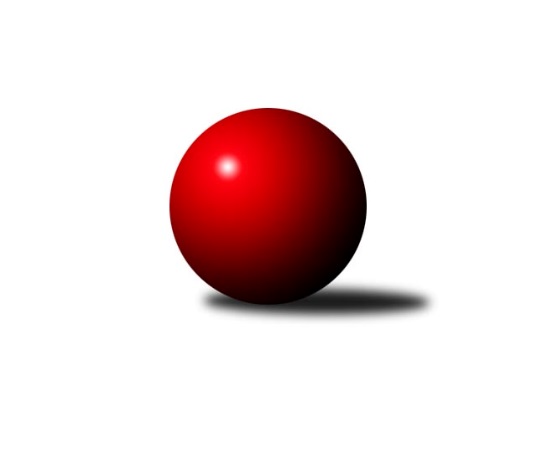 Č.7Ročník 2022/2023	16.7.2024 Východočeská soutěž skupiny B,C - nadstavba 2022/2023Statistika 7. kolaTabulka družstev:		družstvo	záp	výh	rem	proh	skore	sety	průměr	body	plné	dorážka	chyby	1.	SKK Náchod D	13	12	0	1	120 : 36 	(52.0 : 36.0)	1668	24	1168	500	33.2	2.	KK Svitavy C	13	8	0	5	89 : 67 	(49.5 : 36.5)	1614	16	1129	486	36.6	3.	HC Březovice	13	8	0	5	88 : 68 	(45.5 : 44.5)	1621	16	1138	484	38.8	4.	SKK Třebechovice p/O B	13	7	0	6	78 : 78 	(27.5 : 32.5)	1581	14	1129	452	34	5.	SKK Náchod C	13	6	1	6	82 : 74 	(48.5 : 37.5)	1624	13	1146	477	38.8	6.	TJ Tesla Pardubice C	13	4	1	8	57 : 99 	(34.5 : 57.5)	1569	9	1118	452	40.4	7.	TJ Tesla Pardubice D	13	4	0	9	56 : 100 	(44.5 : 51.5)	1574	8	1130	445	39.2	8.	SKK Přelouč B	13	2	0	11	54 : 102 	(42.0 : 48.0)	1597	4	1134	463	36.3Tabulka doma:		družstvo	záp	výh	rem	proh	skore	sety	průměr	body	maximum	minimum	1.	SKK Náchod D	7	7	0	0	66 : 18 	(30.0 : 20.0)	1750	14	1806	1712	2.	SKK Třebechovice p/O B	7	6	0	1	58 : 26 	(16.5 : 7.5)	1628	12	1678	1555	3.	HC Březovice	7	5	0	2	57 : 27 	(30.5 : 17.5)	1566	10	1620	1537	4.	SKK Náchod C	7	4	1	2	54 : 30 	(32.5 : 17.5)	1717	9	1779	1646	5.	KK Svitavy C	6	4	0	2	47 : 25 	(24.0 : 18.0)	1598	8	1677	1567	6.	TJ Tesla Pardubice D	6	4	0	2	44 : 28 	(28.0 : 20.0)	1632	8	1671	1601	7.	TJ Tesla Pardubice C	6	2	0	4	28 : 44 	(14.5 : 25.5)	1589	4	1635	1532	8.	SKK Přelouč B	6	1	0	5	26 : 46 	(20.0 : 22.0)	1600	2	1679	1470Tabulka venku:		družstvo	záp	výh	rem	proh	skore	sety	průměr	body	maximum	minimum	1.	SKK Náchod D	6	5	0	1	54 : 18 	(22.0 : 16.0)	1675	10	1793	1586	2.	KK Svitavy C	7	4	0	3	42 : 42 	(25.5 : 18.5)	1618	8	1690	1549	3.	HC Březovice	6	3	0	3	31 : 41 	(15.0 : 27.0)	1635	6	1683	1569	4.	TJ Tesla Pardubice C	7	2	1	4	29 : 55 	(20.0 : 32.0)	1560	5	1714	1492	5.	SKK Náchod C	6	2	0	4	28 : 44 	(16.0 : 20.0)	1627	4	1736	1498	6.	SKK Přelouč B	7	1	0	6	28 : 56 	(22.0 : 26.0)	1596	2	1717	1553	7.	SKK Třebechovice p/O B	6	1	0	5	20 : 52 	(11.0 : 25.0)	1571	2	1685	1482	8.	TJ Tesla Pardubice D	7	0	0	7	12 : 72 	(16.5 : 31.5)	1564	0	1727	1437Tabulka podzimní části:		družstvo	záp	výh	rem	proh	skore	sety	průměr	body	doma	venku	1.	KK Svitavy C	6	5	0	1	50 : 22 	(25.0 : 17.0)	1610	10 	2 	0 	1 	3 	0 	0	2.	SKK Náchod D	4	4	0	0	42 : 6 	(15.0 : 7.0)	1743	8 	2 	0 	0 	2 	0 	0	3.	TJ Tesla Pardubice C	5	3	0	2	30 : 30 	(16.0 : 24.0)	1575	6 	1 	0 	1 	2 	0 	1	4.	HC Březovice	4	2	0	2	22 : 26 	(12.0 : 14.0)	1608	4 	2 	0 	0 	0 	0 	2	5.	SKK Náchod C	4	1	0	3	20 : 28 	(17.0 : 9.0)	1609	2 	1 	0 	1 	0 	0 	2	6.	SKK Přelouč B	4	1	0	3	20 : 28 	(14.0 : 12.0)	1608	2 	0 	0 	2 	1 	0 	1	7.	TJ Tesla Pardubice D	5	1	0	4	20 : 40 	(19.0 : 21.0)	1589	2 	1 	0 	2 	0 	0 	2	8.	SKK Třebechovice p/O B	4	1	0	3	12 : 36 	(4.0 : 18.0)	1561	2 	1 	0 	1 	0 	0 	2Tabulka jarní části:		družstvo	záp	výh	rem	proh	skore	sety	průměr	body	doma	venku	1.	SKK Náchod D	9	8	0	1	78 : 30 	(37.0 : 29.0)	1656	16 	5 	0 	0 	3 	0 	1 	2.	HC Březovice	9	6	0	3	66 : 42 	(33.5 : 30.5)	1631	12 	3 	0 	2 	3 	0 	1 	3.	SKK Třebechovice p/O B	9	6	0	3	66 : 42 	(23.5 : 14.5)	1605	12 	5 	0 	0 	1 	0 	3 	4.	SKK Náchod C	9	5	1	3	62 : 46 	(31.5 : 28.5)	1649	11 	3 	1 	1 	2 	0 	2 	5.	KK Svitavy C	7	3	0	4	39 : 45 	(24.5 : 19.5)	1614	6 	2 	0 	1 	1 	0 	3 	6.	TJ Tesla Pardubice D	8	3	0	5	36 : 60 	(25.5 : 30.5)	1578	6 	3 	0 	0 	0 	0 	5 	7.	TJ Tesla Pardubice C	8	1	1	6	27 : 69 	(18.5 : 33.5)	1565	3 	1 	0 	3 	0 	1 	3 	8.	SKK Přelouč B	9	1	0	8	34 : 74 	(28.0 : 36.0)	1593	2 	1 	0 	3 	0 	0 	5 Zisk bodů pro družstvo:		jméno hráče	družstvo	body	zápasy	v %	dílčí body	sety	v %	1.	Milan Hurdálek 	SKK Náchod C 	20	/	13	(77%)		/		(%)	2.	Dana Adamů 	SKK Náchod D 	16	/	8	(100%)		/		(%)	3.	Tomáš Doucha 	SKK Náchod C 	16	/	10	(80%)		/		(%)	4.	Miroslav Tomeš 	SKK Náchod D 	16	/	11	(73%)		/		(%)	5.	Jiří Tesař 	SKK Náchod D 	16	/	11	(73%)		/		(%)	6.	Jiří Hakl 	HC Březovice  	16	/	12	(67%)		/		(%)	7.	Zdeněk Zahálka 	SKK Třebechovice p/O B 	16	/	13	(62%)		/		(%)	8.	Iva Jetmarová 	KK Svitavy C 	15	/	11	(68%)		/		(%)	9.	Miloš Voleský 	SKK Náchod D 	14	/	9	(78%)		/		(%)	10.	Ladislav Češka 	KK Svitavy C 	14	/	11	(64%)		/		(%)	11.	Oldřich Motyčka 	SKK Třebechovice p/O B 	12	/	8	(75%)		/		(%)	12.	Petr Leinweber 	KK Svitavy C 	12	/	9	(67%)		/		(%)	13.	Miroslav Skala 	SKK Přelouč B 	12	/	9	(67%)		/		(%)	14.	Jiří Turek 	TJ Tesla Pardubice D 	12	/	12	(50%)		/		(%)	15.	Petr Slavík 	HC Březovice  	12	/	12	(50%)		/		(%)	16.	Marek Crlík 	TJ Tesla Pardubice C 	12	/	12	(50%)		/		(%)	17.	Jaroslav Havlas 	SKK Přelouč B 	12	/	13	(46%)		/		(%)	18.	Ivana Brabcová 	TJ Tesla Pardubice D 	12	/	13	(46%)		/		(%)	19.	Josef Suchomel 	SKK Přelouč B 	12	/	13	(46%)		/		(%)	20.	Vratislav Fikar 	HC Březovice  	11	/	12	(46%)		/		(%)	21.	Miroslav Hejnyš 	SKK Náchod C 	10	/	13	(38%)		/		(%)	22.	Jaroslav Dlohoška 	SKK Náchod D 	8	/	5	(80%)		/		(%)	23.	Miloš Čížek 	HC Březovice  	8	/	6	(67%)		/		(%)	24.	Lubomír Bačovský 	KK Svitavy C 	8	/	10	(40%)		/		(%)	25.	Lukáš Doubek 	TJ Tesla Pardubice C 	7	/	9	(39%)		/		(%)	26.	Dušan Kasa 	SKK Přelouč B 	6	/	6	(50%)		/		(%)	27.	Filip Petera 	SKK Třebechovice p/O B 	6	/	6	(50%)		/		(%)	28.	Antonín Martinec 	SKK Náchod C 	6	/	6	(50%)		/		(%)	29.	Petr Březina 	SKK Třebechovice p/O B 	6	/	6	(50%)		/		(%)	30.	Oldřich Hubáček 	TJ Tesla Pardubice C 	6	/	7	(43%)		/		(%)	31.	Jiří Brabec 	TJ Tesla Pardubice D 	6	/	9	(33%)		/		(%)	32.	Marie Drábková 	TJ Tesla Pardubice D 	6	/	10	(30%)		/		(%)	33.	Jiří Doucha st.	SKK Náchod C 	6	/	10	(30%)		/		(%)	34.	Jaromír Písecký 	HC Březovice  	5	/	5	(50%)		/		(%)	35.	Monika Nováková 	TJ Tesla Pardubice C 	4	/	2	(100%)		/		(%)	36.	Stanislav Oubram 	HC Březovice  	4	/	3	(67%)		/		(%)	37.	Michaela Zelená 	SKK Třebechovice p/O B 	4	/	4	(50%)		/		(%)	38.	Jindřich Jukl 	KK Svitavy C 	4	/	5	(40%)		/		(%)	39.	Vít Musil 	TJ Tesla Pardubice C 	4	/	7	(29%)		/		(%)	40.	Hana Krumlová 	TJ Tesla Pardubice D 	4	/	8	(25%)		/		(%)	41.	Lenka Peterová 	SKK Třebechovice p/O B 	4	/	8	(25%)		/		(%)	42.	Kamil Dvořák 	TJ Tesla Pardubice C 	4	/	13	(15%)		/		(%)	43.	Adam Krátký 	KK Svitavy C 	2	/	1	(100%)		/		(%)	44.	Karel Janovský 	SKK Přelouč B 	2	/	3	(33%)		/		(%)	45.	Milena Mankovecká 	SKK Náchod D 	2	/	5	(20%)		/		(%)	46.	Luděk Vohralík 	SKK Třebechovice p/O B 	2	/	5	(20%)		/		(%)	47.	Filip Roman 	KK Svitavy C 	2	/	5	(20%)		/		(%)	48.	Martina Přibylová 	SKK Třebechovice p/O B 	0	/	1	(0%)		/		(%)	49.	Stanislav Škopek 	SKK Přelouč B 	0	/	2	(0%)		/		(%)	50.	Vendelín Škuta 	SKK Přelouč B 	0	/	3	(0%)		/		(%)Průměry na kuželnách:		kuželna	průměr	plné	dorážka	chyby	výkon na hráče	1.	SKK Nachod, 1-4	1711	1202	509	34.5	(427.9)	2.	Přelouč, 1-4	1612	1144	468	39.8	(403.2)	3.	Třebechovice, 1-2	1608	1123	485	31.9	(402.1)	4.	Pardubice, 1-2	1605	1142	463	37.8	(401.5)	5.	Svitavy, 1-2	1591	1122	469	42.0	(397.8)	6.	Březovice, 1-2	1540	1097	443	40.1	(385.2)Nejlepší výkony na kuželnách:SKK Nachod, 1-4SKK Náchod D	1806	0. kolo	Miroslav Tomeš 	SKK Náchod D	495	0. koloSKK Náchod D	1793	0. kolo	Miroslav Tomeš 	SKK Náchod D	487	0. koloSKK Náchod D	1792	0. kolo	Jiří Tesař 	SKK Náchod D	476	0. koloSKK Náchod C	1779	0. kolo	Miroslav Tomeš 	SKK Náchod D	475	2. koloSKK Náchod C	1760	4. kolo	Jiří Turek 	TJ Tesla Pardubice D	473	4. koloSKK Náchod D	1754	2. kolo	Miloš Voleský 	SKK Náchod D	471	0. koloSKK Náchod C	1751	7. kolo	Tomáš Doucha 	SKK Náchod C	469	0. koloSKK Náchod C	1736	0. kolo	Jiří Turek 	TJ Tesla Pardubice D	468	2. koloSKK Náchod D	1731	7. kolo	Jiří Doucha st.	SKK Náchod C	465	7. koloSKK Náchod D	1729	5. kolo	Tomáš Doucha 	SKK Náchod C	464	5. koloPřelouč, 1-4SKK Třebechovice p/O B	1685	6. kolo	Oldřich Motyčka 	SKK Třebechovice p/O B	465	6. koloSKK Náchod D	1680	1. kolo	Josef Suchomel 	SKK Přelouč B	460	3. koloSKK Přelouč B	1679	0. kolo	Miroslav Skala 	SKK Přelouč B	458	0. koloSKK Přelouč B	1664	1. kolo	Lukáš Doubek 	TJ Tesla Pardubice C	452	0. koloSKK Náchod C	1641	3. kolo	Josef Suchomel 	SKK Přelouč B	448	0. koloKK Svitavy C	1627	0. kolo	Miroslav Hejnyš 	SKK Náchod C	428	3. koloSKK Přelouč B	1615	3. kolo	Milan Hurdálek 	SKK Náchod C	426	3. koloTJ Tesla Pardubice C	1596	0. kolo	Miroslav Tomeš 	SKK Náchod D	426	1. koloSKK Přelouč B	1590	0. kolo	Miloš Voleský 	SKK Náchod D	425	1. koloSKK Přelouč B	1583	0. kolo	Zdeněk Zahálka 	SKK Třebechovice p/O B	425	6. koloTřebechovice, 1-2SKK Náchod D	1689	0. kolo	Oldřich Motyčka 	SKK Třebechovice p/O B	454	0. koloSKK Třebechovice p/O B	1678	5. kolo	Oldřich Motyčka 	SKK Třebechovice p/O B	454	4. koloSKK Třebechovice p/O B	1677	0. kolo	Oldřich Motyčka 	SKK Třebechovice p/O B	440	5. koloSKK Třebechovice p/O B	1668	4. kolo	Oldřich Motyčka 	SKK Třebechovice p/O B	439	0. koloSKK Třebechovice p/O B	1619	7. kolo	Milan Hurdálek 	SKK Náchod C	438	0. koloSKK Třebechovice p/O B	1619	2. kolo	Dana Adamů 	SKK Náchod D	437	0. koloKK Svitavy C	1617	7. kolo	Josef Suchomel 	SKK Přelouč B	436	2. koloSKK Náchod C	1605	0. kolo	Zdeněk Zahálka 	SKK Třebechovice p/O B	435	0. koloSKK Třebechovice p/O B	1581	0. kolo	Miloš Voleský 	SKK Náchod D	435	0. koloHC Březovice 	1576	0. kolo	Lenka Peterová 	SKK Třebechovice p/O B	433	2. koloPardubice, 1-2SKK Náchod C	1685	1. kolo	Marek Crlík 	TJ Tesla Pardubice C	453	1. koloSKK Přelouč B	1678	0. kolo	Jiří Brabec 	TJ Tesla Pardubice D	452	0. koloTJ Tesla Pardubice D	1671	3. kolo	Jiří Tesař 	SKK Náchod D	450	3. koloTJ Tesla Pardubice D	1657	0. kolo	Dušan Kasa 	SKK Přelouč B	445	0. koloSKK Náchod D	1652	3. kolo	Ivana Brabcová 	TJ Tesla Pardubice D	444	0. koloHC Březovice 	1651	6. kolo	Miroslav Hejnyš 	SKK Náchod C	440	1. koloTJ Tesla Pardubice C	1635	6. kolo	Miroslav Skala 	SKK Přelouč B	438	0. koloTJ Tesla Pardubice D	1627	1. kolo	Miroslav Skala 	SKK Přelouč B	437	0. koloTJ Tesla Pardubice D	1621	0. kolo	Jiří Hakl 	HC Březovice 	437	3. koloKK Svitavy C	1620	0. kolo	Milan Hurdálek 	SKK Náchod C	436	1. koloSvitavy, 1-2HC Březovice 	1683	1. kolo	Jiří Hakl 	HC Březovice 	466	1. koloKK Svitavy C	1677	6. kolo	Petr Leinweber 	KK Svitavy C	441	6. koloKK Svitavy C	1603	0. kolo	Ivana Brabcová 	TJ Tesla Pardubice D	440	0. koloSKK Náchod C	1594	6. kolo	Tomáš Doucha 	SKK Náchod C	436	6. koloKK Svitavy C	1588	1. kolo	Iva Jetmarová 	KK Svitavy C	433	0. koloTJ Tesla Pardubice C	1587	0. kolo	Filip Roman 	KK Svitavy C	417	1. koloKK Svitavy C	1581	0. kolo	Lukáš Doubek 	TJ Tesla Pardubice C	417	0. koloKK Svitavy C	1569	0. kolo	Iva Jetmarová 	KK Svitavy C	416	6. koloKK Svitavy C	1567	3. kolo	Josef Suchomel 	SKK Přelouč B	415	0. koloTJ Tesla Pardubice D	1566	0. kolo	Ladislav Češka 	KK Svitavy C	413	6. koloBřezovice, 1-2HC Březovice 	1620	7. kolo	Ladislav Češka 	KK Svitavy C	433	5. koloSKK Náchod D	1594	0. kolo	Jiří Hakl 	HC Březovice 	418	7. koloHC Březovice 	1575	4. kolo	Vratislav Fikar 	HC Březovice 	413	4. koloHC Březovice 	1572	0. kolo	Jiří Hakl 	HC Březovice 	411	0. koloHC Březovice 	1567	0. kolo	Miroslav Tomeš 	SKK Náchod D	411	0. koloSKK Přelouč B	1554	4. kolo	Stanislav Oubram 	HC Březovice 	411	0. koloHC Březovice 	1551	2. kolo	Petr Slavík 	HC Březovice 	411	5. koloKK Svitavy C	1549	5. kolo	Petr Slavík 	HC Březovice 	410	7. koloHC Březovice 	1541	5. kolo	Jiří Hakl 	HC Březovice 	409	0. koloHC Březovice 	1537	0. kolo	Zdeněk Zahálka 	SKK Třebechovice p/O B	408	0. koloČetnost výsledků:	8.0 : 4.0	8x	6.0 : 6.0	1x	4.0 : 8.0	8x	3.0 : 9.0	1x	2.0 : 10.0	8x	12.0 : 0.0	4x	11.0 : 1.0	1x	10.0 : 2.0	20x	0.0 : 12.0	1x